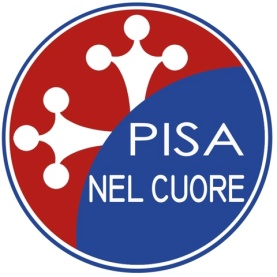 Raffaele LATROFACAPOGRUPPOQUESTION TIMEOggetto: Palestra della scuola TonioloIl sottoscritto Capogruppo Raffaele LatrofaVISTOIl sopralluogo alla scuola Toniolo in data 10 aprile 2017, da cui è emerso che la palestra è chiusaCHIEDE ALL’ASSESSORE COMPETENTEDi provvedere quanto prima alla riaperturaAl fine di rendere più chiari i motivi dell'interrogazione si allegano nel seguito alcune fotografie relative al problema segnalatoPisa, 10 aprile 2017Il Consigliere ComunaleRaffaele LATROFA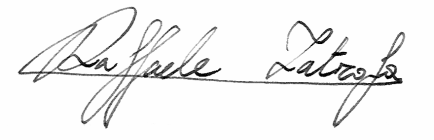 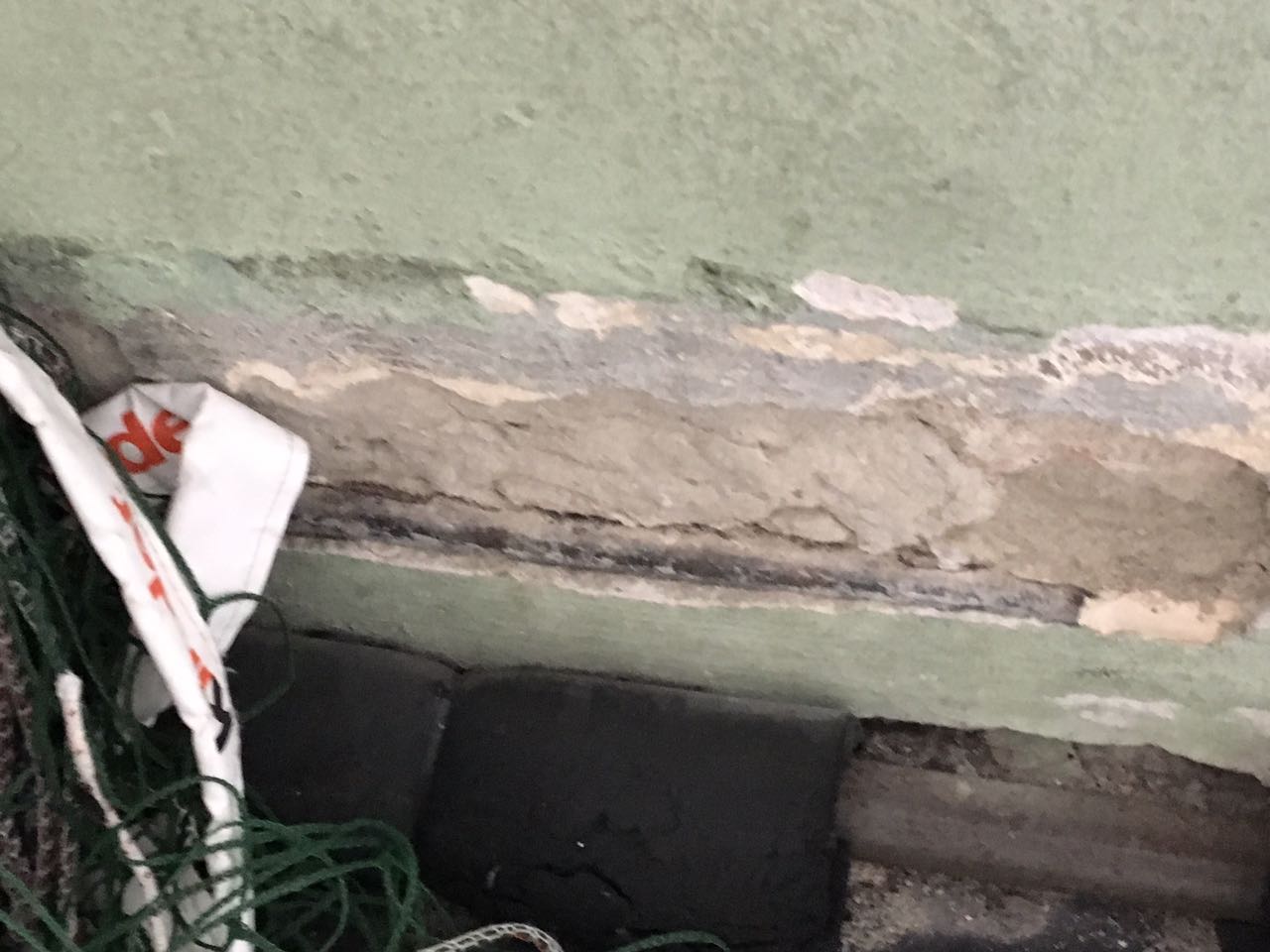 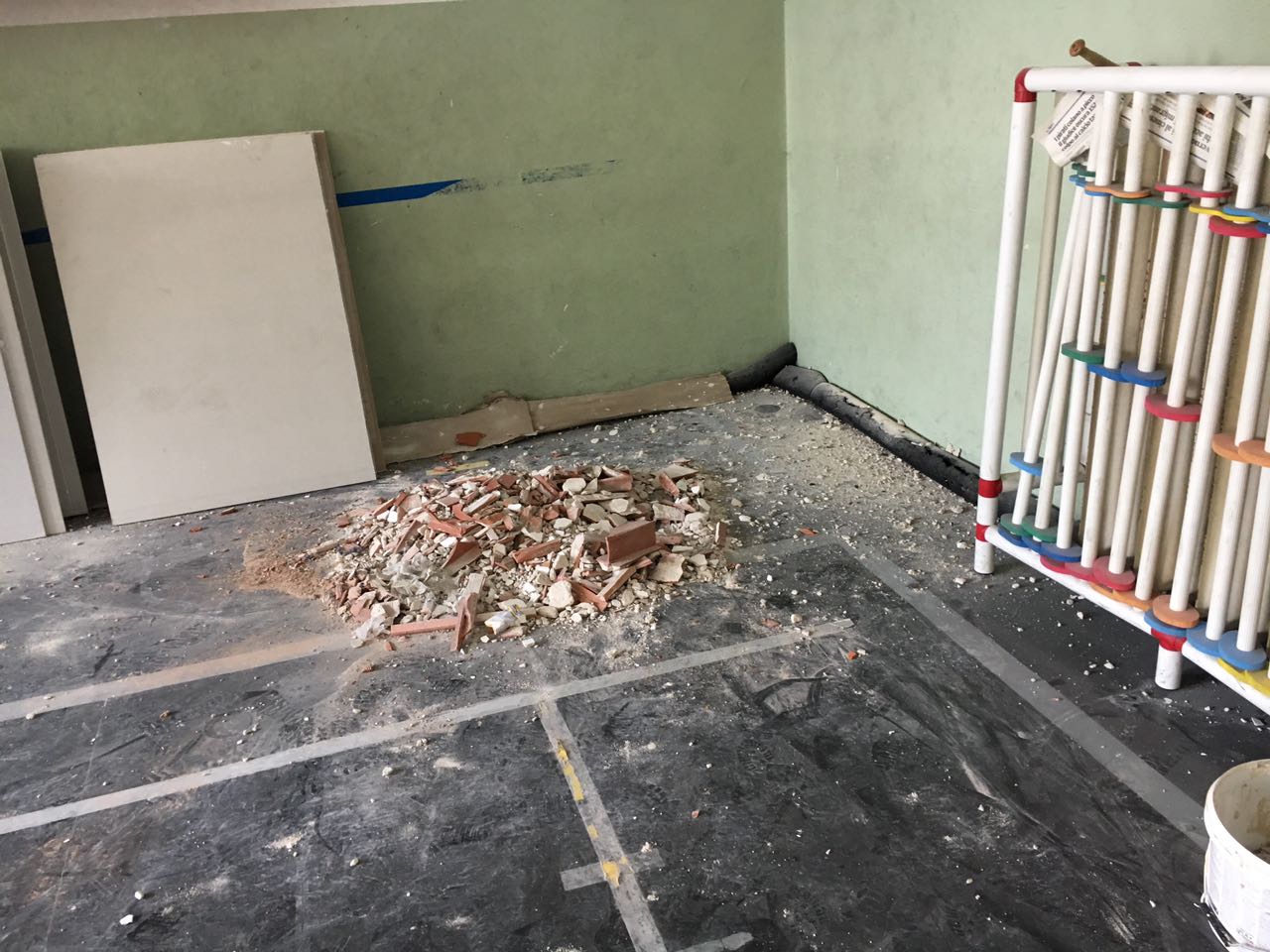 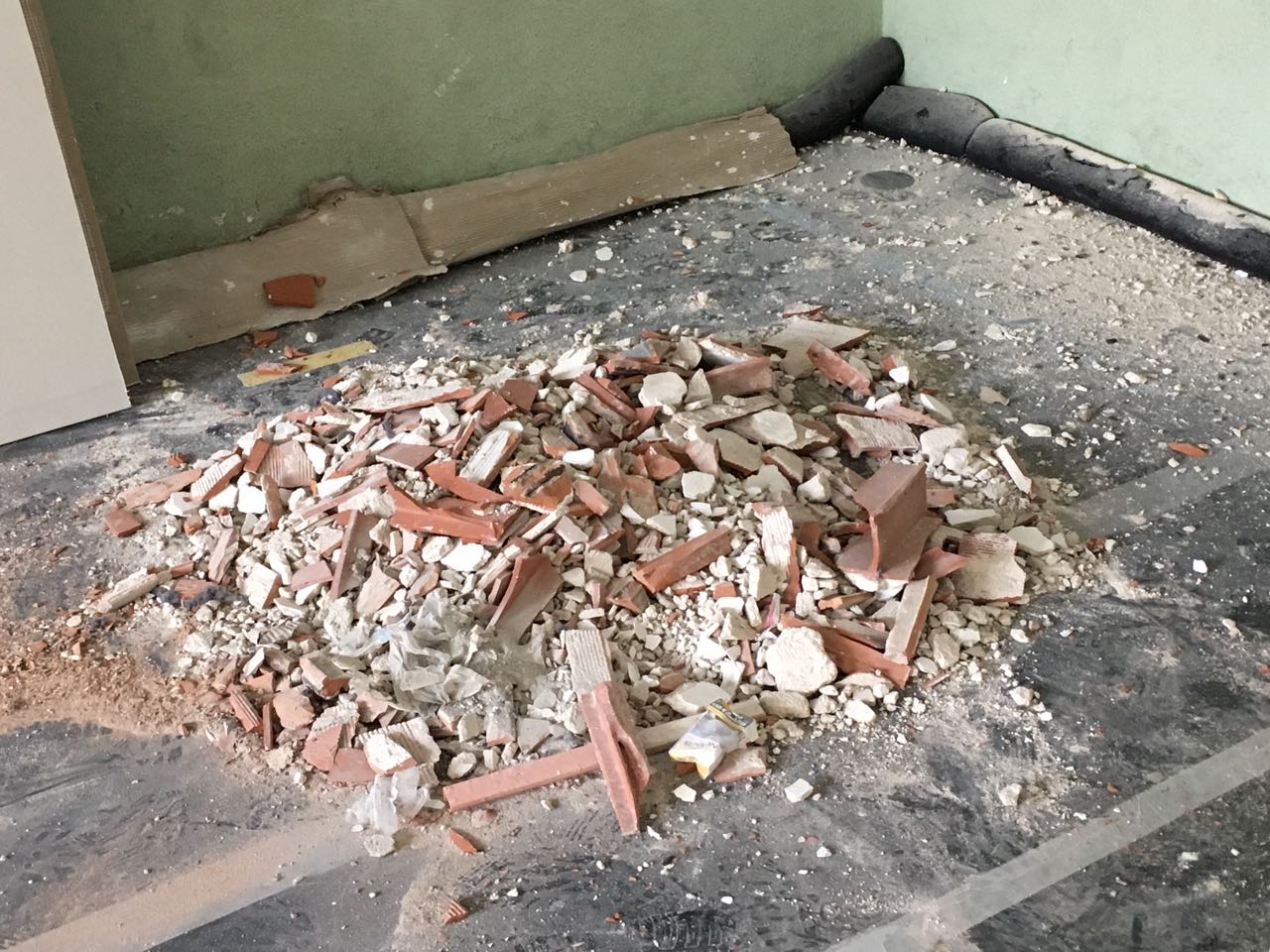 